Муниципальное казенное образовательное учреждение дополнительного образовании«Центр дополнительного образования»ПОЛОЖЕНИЕОБ ОЦЕНКЕ УРОВНЯ ОСВОЕНИЯ ДОПОЛНИТЕЛЬНЫХ ОБЩЕОБРАЗОВАТЕЛЬНЫХ ПРОГРАММ ОБУЧАЮЩИМИСЯОбщие положения1.1.Настоящее Положение об оценке уровня освоения дополнительных общеобразовательных программ обучающимися (далее Положение) регламентирует порядок и периодичность промежуточной и итоговой аттестации обучающихся МКОУ ДО «Центр дополнительного образования» (далее Центр) и распространяется на всех обучающихся по дополнительным общеобразовательным программам Центра, независимо от выбранной формы обучения.1.2.Аттестация обучающихся является неотъемлемой частью образовательного процесса, которая представляет собой форму оценки степени и уровня освоения обучающимися дополнительной общеобразовательной программы и позволяет всем обучающимся оценить результативность образовательной и творческой деятельности.1.3.Положение разработано в соответствии с: - Федеральным законом «Об образовании в Российской Федерации» от 29.12.2012 № 273-ФЗ; - Порядком организации и осуществления образовательной деятельности по дополнительным общеобразовательным программам, утверждённым приказом Министерством образовании и науки Российской Федерации от 29.08.2013 №1008; - Положение об образовательной деятельности по дополнительным общеобразовательным программам, утвержденное приказом директором МАОУ ДО «Центр дополнительного образования» от 25.09.2015г. №249;- Уставом учреждения.Цели, задачи, функции и виды аттестации обучающихся2.1.Целью аттестации является выявление степени и уровня освоения обучающимися дополнительных общеобразовательных программ и их соответствия ожидаемым результатам. 2.2.Основными задачами аттестации являются:- определение уровня теоретической подготовки обучающихся; - определение степени сформированности практических умений и навыков обучающихся; - соотнесение ожидаемых и реальных результатов в ходе освоения дополнительных общеобразовательных программ и программ, реализуемых в сетевой форме; - выявление причин, способствующих или препятствующих полноценному освоению дополнительных общеобразовательных программ.2.3.Аттестация обучающихся строится на принципах научности, учёта индивидуальных и возрастных особенностей обучающихся; адекватности специфике деятельности образовательного объединения и периоду обучения; необходимости, обязательности и открытости проведения; свободы выбора педагогом дополнительного образования методов и форм проведения и оценки результатов; обоснованности критериев оценки результатов; открытости результатов.2.4.Функции аттестации: - учебная функция – создаёт дополнительные условия для обобщения и осмысления обучающимися полученных теоретических и практических знаний, умений и навыков; - воспитательная функция – способствует формированию дисциплинированности и ответственности обучающегося за результаты своё деятельности; - развивающая функция – является стимулом к расширению познавательных интересов и потребностей обучающихся; - коррекционная функция – помогает педагогу дополнительного образования своевременно выявить и устранить объективные и субъективные недостатки образовательного процесса; - социально - психологическая функция – даёт возможность каждому обучающемуся пережить «ситуацию успеха».2.5.Виды аттестации:- промежуточная аттестация обучающихся – проводится по учебным полугодиям (декабрь) с обучающимися всех годов обучения.- итоговая аттестация обучающихся – проводится в конце учебного года (апрель-май).Организация аттестации обучающихся3.1.Аттестация осуществляется педагогом дополнительного образования в соответствии с учебно-тематическим планом дополнительной общеобразовательной программы по завершению разделов, тем или содержательных блоков, учебного полугодия, учебного года.3.2.Формы и содержание проведения аттестации определяет педагог дополнительного образования самостоятельно с учетом контингента обучающихся, учебного материала и используемых им образовательных технологий. Форма и предполагаемая дата аттестации должны быть отражены в календарно-тематическом планировании и учебном графике реализации дополнительной общеобразовательной программы.3.3.Формами проведения аттестации могут быть: итоговое занятие, зачет, экзамен, тестирование, концерт, интерактивный тест, защита творческих работ, проектов и исследовательских работ, выставочный просмотр, стендовый доклад, конференция, тематические чтения, олимпиада, конкурс, собеседование, зачетный поход, соревнование, турнир, сдача нормативов и др.3.4.Сроки проведения аттестации обучающихся определяется дополнительной общеобразовательной программой педагогов дополнительного образования, учебным графиком Центра, приказом директора Центра.3.5.Результаты аттестации фиксируются в Протоколе аттестации обучающихся объединения (приложение1), который является одним из отчетных документов и хранится у администрации Центра. Также результаты аттестации фиксируются в журнале объединения. 3.6.Критерии оценки уровня теоретической подготовки:3.7.Критерии оценки уровня практической подготовки:Текущий контроль освоения учебного материала дополнительной общеобразовательной программы обучающимися4.1.Текущий контроль обучающихся проводится с целью установления фактического уровня теоретических знаний и практических умений и навыков по темам (разделам) дополнительной общеобразовательной программы.4.2.Текущий контроль освоения учебного материала дополнительной общеобразовательной программы обучающимися объединения Центра осуществляется педагогом дополнительного образования по каждой изученной теме или разделу самостоятельно.4.3.Педагоги дополнительного образования для определения уровня освоения теоретических знаний и практических умений и навыков по темам (разделам) дополнительной общеобразовательной программы используют критерии оценки уровня теоретической и практической подготовки обучающихся, установленные настоящим Положением.4.4.Содержание материала  контроля определяется педагогом дополнительного образования на основании содержания программного материала самостоятельно.4.5.Форму текущего контроля определяет самостоятельно педагогом дополнительного образования с учетом контингента обучающихся, уровня обученности детей, содержания учебного материала, используемых им образовательных технологий и др.4.6.Текущий контроль может проводиться в следующих формах: творческие работы, самостоятельные работы репродуктивного характера; выставки; срезовые работы;  вопросники, тестирование;  участие в концертных программах;  защита творческих работ, проектов; конференция; фестиваль; олимпиада; соревнование;  турнир; сдача нормативов и др.Промежуточная аттестация обучающихся5.1.Промежуточная аттестация обучающихся проводится с целью повышения ответственности педагогов и обучающихся за результаты образовательного процесса, за объективную оценку освоения обучающимися дополнительных общеобразовательных программ каждого года обучения; за степень усвоения обучающимися дополнительной общеобразовательной программы в рамках учебного года.5.2.Промежуточная аттестация проводится как оценка результатов обучения за определённый промежуток учебного времени – учебное полугодие.5.3.Промежуточная аттестация обучающихся проводится один раз в полугодие и в форме, предусмотренной дополнительной общеобразовательной программой.5.4.Для проведения промежуточной аттестации издается приказ директора Центра об установление сроков проведения промежуточной аттестация обучающихся.5.5.Промежуточная аттестация обучающихся осуществляется администрацией Центра и руководителя методического объединения.5.6.Промежуточная аттестация обучающихся включает в себя проверку теоретических знаний и практических умений и навыков.5.7.Промежуточная аттестация обучающихся может проводиться в следующих формах: творческие работы, самостоятельные работы репродуктивного характера; отчетные выставки;  срезовые работы;  вопросники, тестирование;  концертное прослушивание;  защита творческих работ, проектов; конференция; фестиваль; олимпиада; соревнование;  турнир; сдача нормативов и др.5.8.Материалы для промежуточной аттестации разрабатываются с учетом дополнительных общеобразовательных программ самостоятельно педагогом дополнительного образования с согласование администрации Центра.5.9.Администрация Центра для определения уровня освоения теоретических знаний и практических умений и навыков дополнительной общеобразовательной программы используют критерии оценки уровня теоретической и практической подготовки обучающихся, установленные настоящим Положением.5.10.Результаты итоговой аттестации фиксируются в Протоколе аттестации обучающихся объединения, который является одним из отчетных документов и хранится у администрации Учреждения (Приложение № 1).5.11.По итогам проведения промежуточной аттестации издаётся приказ директора Центра.Итоговая аттестация обучающихся6.1.Итоговая аттестация обучающихся проводится с целью выявления уровня развития способностей и личностных качеств ребенка и их соответствия прогнозируемым результатам освоения дополнительной общеобразовательной программы.6.2.Итоговая аттестация обучающихся проводится по окончанию учебного года и окончанию обучения по дополнительной общеобразовательной программе.6.3.Для проведения итоговой аттестации формируется аттестационная комиссия по аттестации обучающихся, в состав которой входят представители администрации Центра, методист, руководитель методического объединения или структурного подразделения, педагоги дополнительного образования сходного профиля деятельности, имеющие первую или высшую квалификационную категории, внешние эксперты. 6.4.Состав аттестационной комиссии по аттестации обучающихся в количестве 3 человек принимается на заседании педагогического совета и утверждается приказом директора Центра.6.5.Итоговая аттестация обучающихся может проводиться в следующих формах: творческие работы;  самостоятельные работы репродуктивного характера; отчетные выставки;  срезовые работы;  вопросники, тестирование;  концертное прослушивание;  защита творческих работ, проектов; конференция; фестиваль; олимпиада; соревнование;  турнир; сдача нормативов и др.6.6.Аттестационная комиссия по аттестации обучающихся для определения уровня освоения теоретических знаний и практических умений и навыков дополнительной общеобразовательной программы используют критерии оценки уровня теоретической и практической подготовки учащихся, установленные настоящим Положением.6.7.Результаты итоговой аттестации фиксируются в Протоколе аттестации обучающихся объединения, который является одним из отчетных документов и хранится у администрации Учреждения (Приложение № 1).6.8.По результатам итоговой аттестации обучающихся издаётся приказ директора Центра, в котором отражаются следующие параметры:- результаты освоения дополнительной общеобразовательной программы обучающимися;- причины не освоения обучающимися дополнительной общеобразовательной программы;- необходимость коррекции дополнительной общеобразовательной программы. 6.9.Обучающиеся, полностью освоившие дополнительную общеобразовательную программу, и успешно прошедшие итоговую аттестацию, являются выпускниками Центра, которым выдается удостоверение о дополнительном образовании. Удостоверение о дополнительном образовании – это документ установленного Учреждением образца, удостоверяющий факт прохождения соответствующей дополнительной общеобразовательной программе. (Приложение №2).6.10.Обучающимся, не прошедшим итоговую аттестацию или получившим неудовлетворительные результаты выдаётся справка об обучении или о периоде обучения (Приложение №3).Приложение №1ПРОТОКОЛ РЕЗУЛЬТАТОВитоговой аттестации обучающихся20____/20____учебный годНазвание объединения__________________________________________________Учебный год  ______________________________________________________Фамилия, имя, отчество педагога__________________________________________Дата проведения_______________________________________________________Форма проведения___________________________________________________Форма оценки результатов: высокий, средний, низкий уровни, программу не освоилЧлены аттестационной комиссии:______________________________________________________________________(Ф.И.О., должность)______________________________________________________________________(Ф.И.О., должность)______________________________________________________________________(Ф.И.О., должность)Результаты итоговой аттестацииВсего аттестовано ______ учащихся, из них по результатам аттестации показали:высокий уровень _________ чел.средний уровень _________ чел. низкий уровень __________чел.программу не освоили _________ чел.Подпись педагога ____________________________Подписи членов аттестационной комиссии:______________________________________________________________________________________________________Приложение №2Удостоверение о дополнительном образовании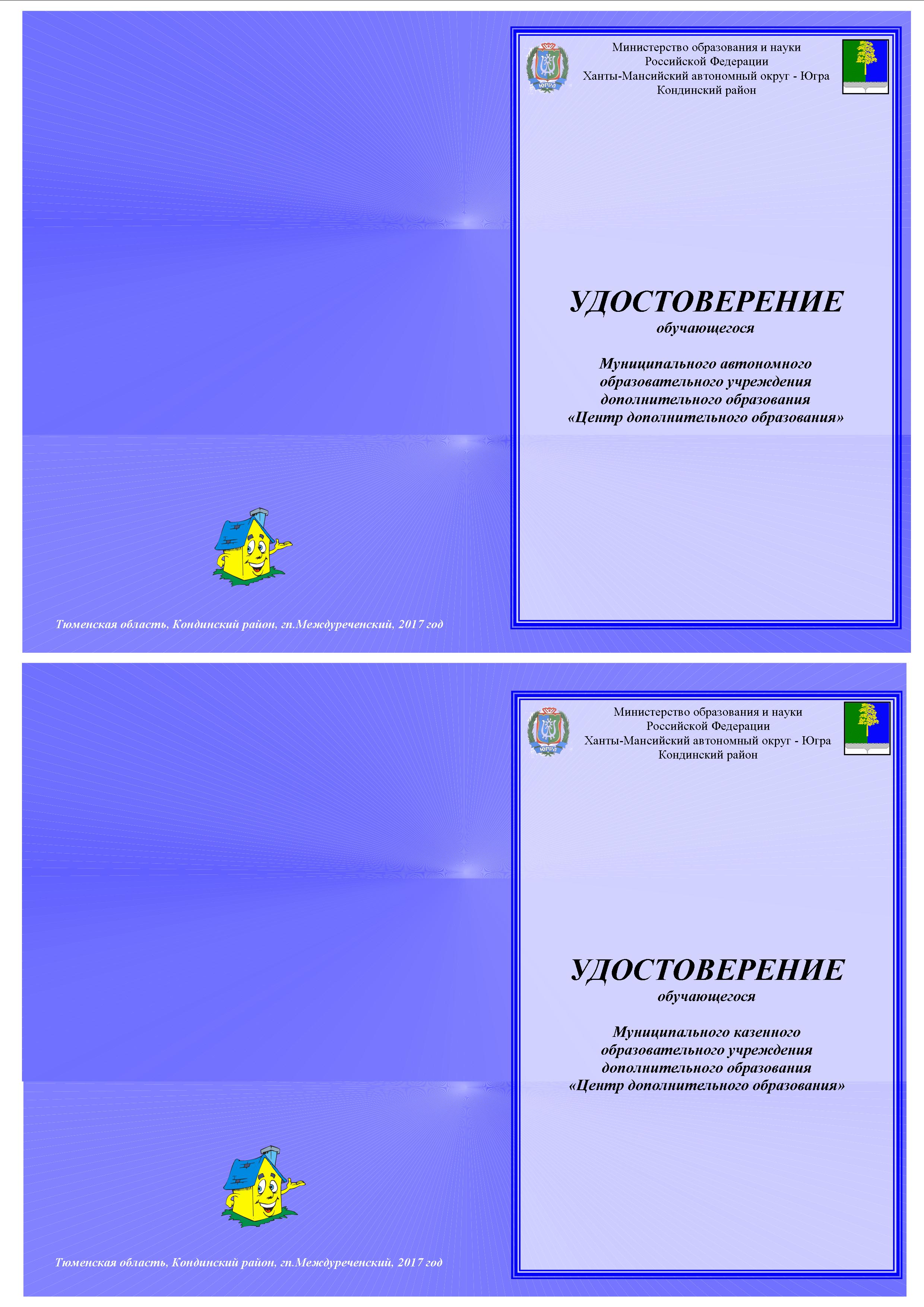 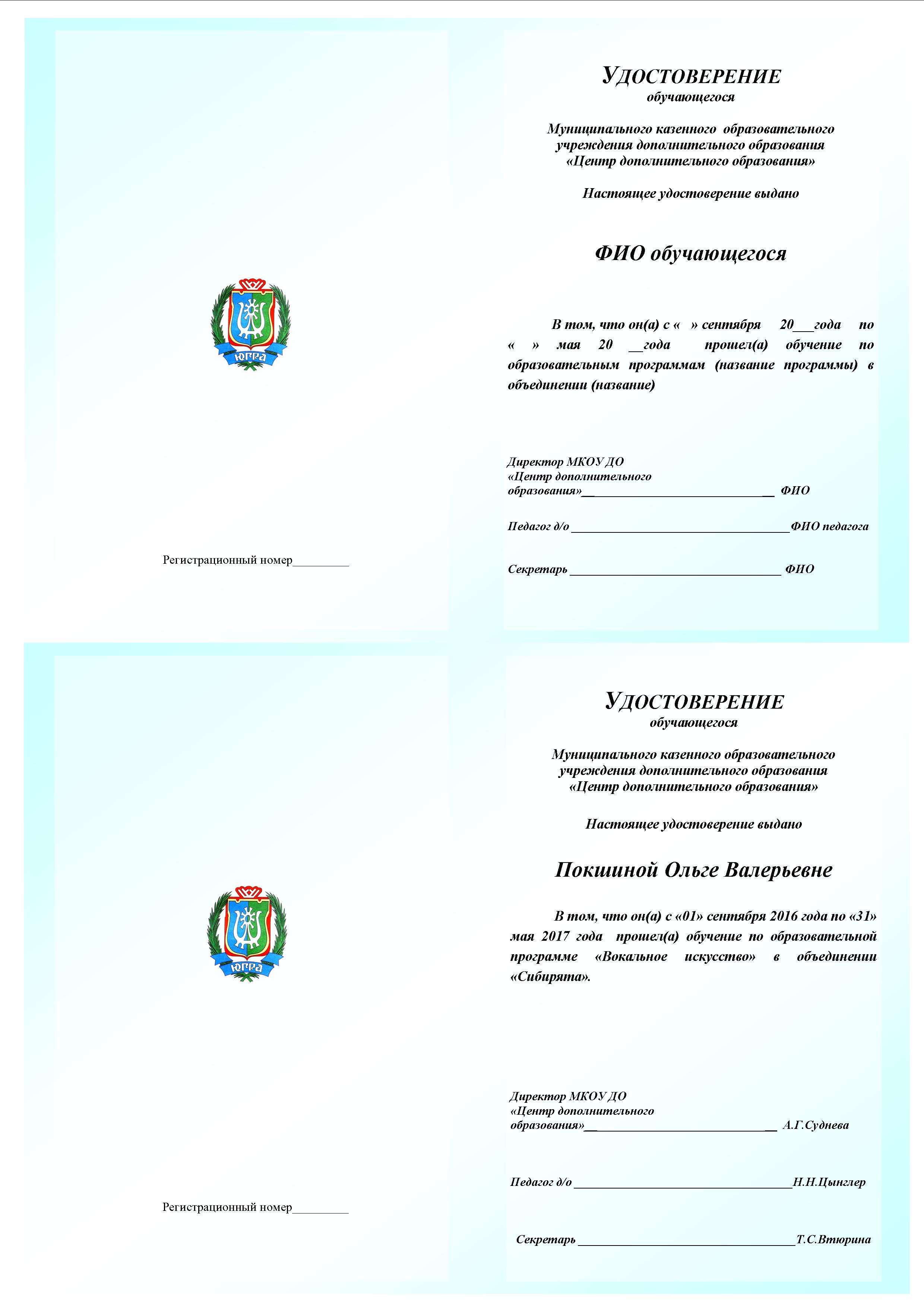  приложение №3 Справка об обучении (или о периоде обучения)Данная справка выдана_________________________________________________(фамилия, имя, отчество обучающегося)дата рождения «____» _______ ________г. в том, что он(а) с «____» __________ 20___г. по «____» __________ 20___г. обучался (обучалась) в муниципальном казенном образовательном учреждении дополнительного образования «Центр дополнительного образования» по дополнительной общеобразовательной программе _____________________________________________________,(название дополнительной общеобразовательной программы)срок обучения по программе ___________ и достиг (достигла) следующих уровней освоения программы:Директор                                                                                                                   Дата выдачи «____» _________20___г.                                          регистрационный №____СОГЛАСОВАНО:Председатель профсоюзного комитета МКОУ ДО «ЦДО»____________ Л.А.Казакова«___»  ___________ 20 __г.ПРИНЯТОна педагогическом советеПротокол №____от _______________УТВЕРЖДАЮ:                                                       Директор  МКОУ ДО «ЦДО»                                                                                                                                     __________   А.Г.СудневаПриказ № _____ от  «___» _________ 20 __ г. Уровень теоретической подготовкиСодержаниеПоказательвысокий уровеньобучающийся освоил практически весь объём знаний, предусмотренных программой за конкретный период; специальные термины употребляет осознанно и в полном соответствии с их содержанием100-80%средний уровеньу обучающихся объём усвоенных знаний составляет не мене 2/3 образовательной программы; сочетает специальную терминологию с бытовой50-79%низкий уровеньобучающийся овладел менее 1/3 знаний, предусмотренных программой; обучающийся, как правило, избегает употреблять специальные терминыменее чем 50% объёмапрограмму не освоилобучающийся овладел менее чем 20% объёма знаний, предусмотренных программойменее 20%Уровень практической подготовкиСодержаниеПоказательвысокий уровеньобучающийся овладел на 100-80% умениями и навыками, предусмотренными программой за конкретный период; работает с оборудованием самостоятельно, не испытывает особых трудностей; выполняет практические задания с элементами творчества100-80%средний уровеньу обучающегося объём усвоенных умений и навыков составляет 79-50%; работает с оборудованием с помощью педагога; в основном, выполняет задания на основе образца50-79%низкий уровеньобучающийся овладел менее чем 50% предусмотренных умений и навыков, испытывает серьёзные затруднения при работе с оборудованием; в состоянии выполнять лишь простейшие практические задания педагогаменее чем 50% объёмапрограмму не освоилобучающийся овладел менее чем 20% предусмотренных программой объёма умений и навыковменее 20%№п/пФамилия имя учащегосяИтоговая оценка1.2.Год обученияОбъем учебной нагрузки по программам в часахОбъем  учебной нагрузки, освоенной обучающимсяИтоги промежуточной аттестации